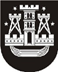 KLAIPĖDOS MIESTO SAVIVALDYBĖS TARYBASPRENDIMASDĖL KLAIPĖDOS MIESTO SAVIVALDYBĖS KONCERTINĖS ĮSTAIGOS KLAIPĖDOS KONCERTŲ SALĖS KŪRYBINIŲ DARBUOTOJŲ ATESTAVIMO KOMISIJOS PATVIRTINIMO2019 m. gruodžio 19 d. Nr. T2-383KlaipėdaVadovaudamasi Lietuvos Respublikos vietos savivaldos įstatymo 6 straipsnio 13 punktu, Lietuvos Respublikos profesionaliojo scenos meno įstatymo 11 straipsnio 8 punktu ir Nacionalinių, valstybinių ir savivaldybių teatrų ir koncertinių įstaigų kūrybinių darbuotojų atestavimo tvarkos aprašo, patvirtinto Lietuvos Respublikos kultūros ministro 2017 m. rugsėjo 29 d. įsakymu Nr. ĮV-964 „Dėl Nacionalinių, valstybinių ir savivaldybių teatrų ir koncertinių įstaigų kūrybinių darbuotojų atestavimo tvarkos aprašo patvirtinimo“, 6.2 papunkčiu, Klaipėdos miesto savivaldybės taryba nusprendžia:1. Patvirtinti penkerių metų laikotarpiui šios sudėties Klaipėdos miesto savivaldybės koncertinės įstaigos Klaipėdos koncertų salės kūrybinių darbuotojų atestavimo komisiją:Tomas Ambrozaitis, Klaipėdos valstybinio muzikinio teatro vyriausiasis dirigentas;Vilmantas Bružas, Lietuvos muzikos ir teatro akademijos Klaipėdos fakulteto profesorius;Vilhelmas Čepinskis, smuikininkas, dirigentas; Judita Kiaulakytė, Lietuvos muzikos ir teatro akademijos Klaipėdos fakulteto docentė;Vytautas Tetenskas, Lietuvos muzikos ir teatro akademijos Klaipėdos fakulteto dekanas, profesorius.2. Skelbti šį sprendimą Klaipėdos miesto savivaldybės interneto svetainėje.Savivaldybės merasVytautas Grubliauskas